18.02.22 3H Guided Reading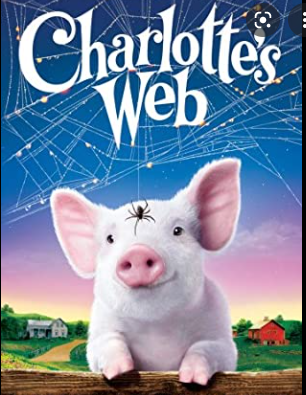 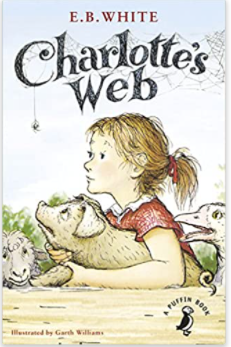 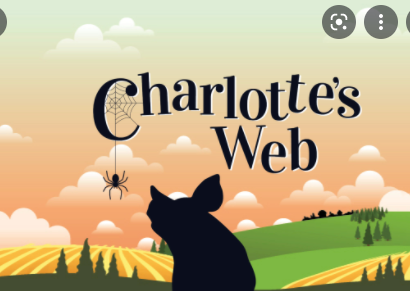 Design your own book cover for Charlotte’s Web. Think about the different characters in the story and how to incorporate them on the cover.  Write a short blurb to explain the outline of the story.